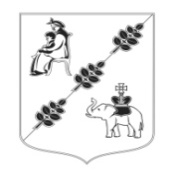 АДМИНИСТРАЦИЯ МУНИЦИПАЛЬНОГО ОБРАЗОВАНИЯ КОБРИНСКОГО СЕЛЬСКОГО ПОСЕЛЕНИЯ ГАТЧИНСКОГО МУНИЦИПАЛЬНОГО РАЙОНА ЛЕНИНГРАДСКОЙ ОБЛАСТИПОСТАНОВЛЕНИЕОт 16 ноября 2015 года                                                                                                          № 501Об утверждении Порядка реализации мероприятий,направленных на информирование населенияМуниципального образования Кобринского сельского поселенияГатчинского муниципального района Ленинградской области,о принимаемых органами государственной власти иорганами местного самоуправления мерах в сфережилищно-коммунального хозяйства и по вопросамразвития общественного контроля в этой сфере	В соответствии с пунктом 9.8 части 1 статьи 14 Федерального закона № 185-ФЗ от 21 июля 2007 года «О фонде содействия реформированию жилищно-коммунального хозяйства», руководствуясь Уставом Муниципального образования Кобринского сельского поселения Гатчинского муниципального района Ленинградской области, Администрация Муниципального образования Кобринского сельского поселения Гатчинского муниципального района Ленинградской областиПОСТАНОВЛЯЕТ:Утвердить Порядок реализации мероприятий, направленных на информирование населения Муниципального образования Кобринского сельского поселения Гатчинского муниципального района Ленинградской области, о принимаемых органами государственной власти и органами местного самоуправления мерах в сфере жилищно-коммунального хозяйства и по вопросам развития общественного контроля в этой сфере согласно приложению.Опубликовать настоящее постановление в официальных средствах массовой информации Муниципального образования Кобринского сельского поселения Гатчинского муниципального района Ленинградской области.Глава администрации	Кобринского сельского поселения                                                                     В.А. ЛебедеваУТВЕРЖДЕНОПостановлением АдминистрацииМуниципального образованияКобринского сельского поселенияГатчинского муниципального районаЛенинградской области№ 501 от 16.11.2015 годаПОРЯДОК
реализации мероприятий, направленных на информирование населения Муниципального образования Кобринского сельского поселения Гатчинского муниципального района Ленинградской области,  о принимаемых органами государственной власти и органами местного самоуправления мерах в сфере жилищно-коммунального хозяйстваи по вопросам развития общественного контроля в этой сфере	1. Мероприятия, направленные на информирование населения, проживающего на территории Муниципального образования Кобринского сельского поселения Гатчинского муниципального района Ленинградской области, о принимаемых органами государственной власти и органами местного самоуправления мерах в сфере жилищно-коммунального хозяйства и по вопросам развития общественного контроля в этой сфере, включают в себя:- доведение указанной информации до средств массовой информации и некоммерческих организаций, осуществляющих деятельность в жилищной и коммунальной сфере (при наличии);- размещение указанной информации на официальном сайте муниципального образования;-  проведение регулярных встреч представителей органов местного самоуправления с гражданами по различным вопросам жилищно-коммунального хозяйства;- проведение разъяснительной работы по тематике жилищно-коммунального хозяйства для председателей товариществ собственников жилья, председателей советов многоквартирных домов, собственников помещений, представителей общественности;- участие в региональных мероприятиях («круглых столах», совещаниях, конференциях) по вопросам развития системы общественного контроля в сфере жилищно-коммунального хозяйства.	2. Информирование средств массовой информации о принимаемых органами государственной власти и органами местного самоуправления мерах в сфере жилищно-коммунального хозяйства и по вопросам развития общественного контроля в этой сфере осуществляется в следующем порядке:	2.1. Информирование производится посредством рассылки развернутых информационных релизов.	2.2. Информирование производится не реже одного раза в месяц.	2.3. Информирование производится через средства массовой информации: официальные средства массовой информации Муниципального образования Кобринского сельского поселения Гатчинского муниципального района Ленинградской области.	2.4. Ответственным за взаимодействие со средствами массовой информации является администрация Муниципального образования Кобринского сельского поселения Гатчинского муниципального района Ленинградской области в лице главы администрации.	3. Размещение на официальном сайте муниципального образования информации о принимаемых органами государственной власти и органами местного самоуправления мерах в сфере жилищно-коммунального хозяйства и по вопросам развития общественного контроля в этой сфере осуществляется в следующем порядке:	3.1. Информация размещается на официальном сайте Муниципального образования Кобринского сельского поселения Гатчинского муниципального района Ленинградской области: www.kobrino.ru	3.2. На сайте в сети Интернет, указанном в п. 3.1 Порядка, размещаются:- основные нормативные правовые акты органов государственной власти Ленинградской области, органов местного самоуправления Муниципального образования Кобринского сельского поселения Гатчинского муниципального района Ленинградской области по вопросам жилищно-коммунального хозяйства;- разъяснения специалистов об общественно-значимых изменениях в законодательстве;- сведения о результатах осуществления жилищного надзора и муниципального контроля за деятельностью управляющих организаций и товариществ собственников жилья, в том числе о выполнении ими установленных требований по раскрытию информации;- контактная информация комитета по жилищно-коммунальному хозяйству и транспорту Ленинградской области, комитета государственного жилищного надзора и контроля Ленинградской области,  общественных приемных органов власти Ленинградской области, органов исполнительной и представительной власти Гатчинского муниципального района Ленинградской области, органов исполнительной и представительной власти Муниципального образования Кобринского сельского поселения Гатчинского муниципального района Ленинградской области, прокуратуры Гатчинского муниципального района Ленинградской области.	3.3. Информация на сайте в сети Интернет, указанном в п. 3.1 Порядка, обновляется не реже одного раза в месяц.	3.4. Ответственными лицами за размещение и обновление информации на сайте в сети Интернет, указанном  в п. 3.1 Порядка, является администрация Муниципального образования Кобринского сельского поселения Гатчинского муниципального района Ленинградской области в лице главы администрации.	4. Регулярные встречи представителей органов местного самоуправления с гражданами по различным вопросам жилищно-коммунального хозяйства проводятся в следующем порядке:	4.1. Прием граждан проводится в здании администрации Муниципального образования Кобринского сельского поселения Гатчинского муниципального района Ленинградской области по адресу: Ленинградская область, Гатчинский район,                           п. Кобринское, ул. Центральная, д. 16, — еженедельно:- главой администрации по вторникам с 09.00 до 13.00, с 14.00 до 18.00;- заместителем главы администрации по вторникам с 09.00 до 13.00, с 14.00 до 18.00.	4.2. Ответственным за проведение встреч с гражданами является заместитель главы администрации Муниципального образования Кобринского сельского поселения Гатчинского муниципального района Ленинградской области.	5. Разъяснительная работа по тематике жилищно-коммунального хозяйства для председателей товариществ собственников жилья, председателей советов многоквартирных домов, собственников помещений, представителей общественности проводятся в следующем порядке:	5.1. Местом проведения является здание администрации Муниципального образования Кобринского сельского поселения Гатчинского муниципального района Ленинградской области по адресу: Ленинградская область, Гатчинский район,                           п. Кобринское, ул. Центральная, д. 16.	5.2. Ответственным за проведение встреч с гражданами является заместитель главы администрации Муниципального образования Кобринского сельского поселения Гатчинского муниципального района Ленинградской области.	5.3. Периодичность проведения мероприятий:- 1 раз в квартал – для председателей товариществ собственников жилья и для сотрудников управляющих организаций;- 1 раз в полгода – для председателей советов многоквартирных домов и для представителей общественности.	5.4. Информация о тематике разъяснительной работы, а также о времени и месте проведения размещается в средствах массовой информации, указанных  в п. 2.3 Порядка, и в сети Интернет на сайте, указанном в п. 3.1 Порядка, в срок не менее чем за 10 (десять) рабочих дней до даты проведения.	5.5. Рекомендуемая тематика мероприятий представлена в таблице.	6. Участие в региональных мероприятиях («круглые столы», конференции, форумы, совещания) по вопросам развития системы общественного контроля в сфере жилищно-коммунального хозяйства осуществляется в следующем порядке:	6.1. Ответственным за участие в региональных мероприятиях и (или) за направление представителя (представителей) администрации Муниципального образования Кобринского сельского поселения Гатчинского муниципального района Ленинградской области для участия в региональных мероприятиях является заместитель главы администрации Муниципального образования Кобринского сельского поселения Гатчинского муниципального района Ленинградской области.	6.2. Представители администрации Муниципального образования Кобринского сельского поселения Гатчинского муниципального района Ленинградской области, принявшие участие в региональных мероприятиях, обязаны ознакомить с полученной на мероприятиях информацией председателей товариществ собственников жилья, сотрудников управляющих организаций, председателей советов многоквартирных домов, представителей общественности.Таблица№Тематика мероприятийПродолжительностьОб изменениях в жилищном законодательстве1 часО создании региональной системы капитального ремонта многоквартирных домов в Ленинградской области2 часаО порядке разработки и требованиях к региональной программе капитального ремонта многоквартирных домов1 часО порядке изменения платы за содержание и ремонт жилых помещений1 часО формировании фонда капитального ремонта многоквартирного дома2 часаОб изменении жилищного законодательства1 часО правах и обязанностях собственников помещений в многоквартирных домах2 часа